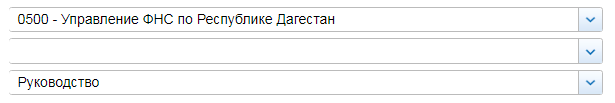 СВЕДЕНИЯ О ДОХОДАХ, ОБ ИМУЩЕСТВЕ И ОБЯЗАТЕЛЬСТВАХ ИМУЩЕСТВЕННОГО ХАРАКТЕРА ГОСУДАРСТВЕННЫХ ГРАЖДАНСКИХ СЛУЖАЩИХ ФНС РОССИИ, А ТАКЖЕ СВЕДЕНИЯ О ДОХОДАХ, ОБ ИМУЩЕСТВЕ И ОБЯЗАТЕЛЬСТВАХ ИМУЩЕСТВЕННОГО ХАРАКТЕРА ИХ СУПРУГОВ И НЕСОВЕРШЕННОЛЕТНИХ ДЕТЕЙ ЗА ПЕРИОД С 1 ЯНВАРЯ 2021 ПО 31 ДЕКАБРЯ 2021© 2005-2022 ФНС России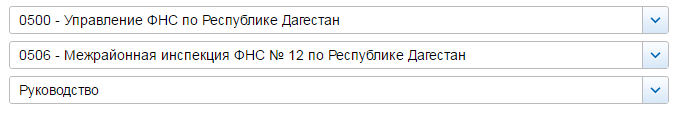 СВЕДЕНИЯ О ДОХОДАХ, ОБ ИМУЩЕСТВЕ И ОБЯЗАТЕЛЬСТВАХ ИМУЩЕСТВЕННОГО ХАРАКТЕРА ГОСУДАРСТВЕННЫХ ГРАЖДАНСКИХ СЛУЖАЩИХ ФНС РОССИИ, А ТАКЖЕ СВЕДЕНИЯ О ДОХОДАХ, ОБ ИМУЩЕСТВЕ И ОБЯЗАТЕЛЬСТВАХ ИМУЩЕСТВЕННОГО ХАРАКТЕРА ИХ СУПРУГОВ И НЕСОВЕРШЕННОЛЕТНИХ ДЕТЕЙ ЗА ПЕРИОД С 1 ЯНВАРЯ 2021 ПО 31 ДЕКАБРЯ 2021© 2005-2022 ФНС России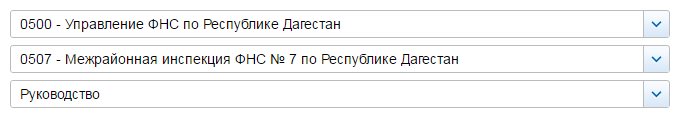 СВЕДЕНИЯ О ДОХОДАХ, ОБ ИМУЩЕСТВЕ И ОБЯЗАТЕЛЬСТВАХ ИМУЩЕСТВЕННОГО ХАРАКТЕРА ГОСУДАРСТВЕННЫХ ГРАЖДАНСКИХ СЛУЖАЩИХ ФНС РОССИИ, А ТАКЖЕ СВЕДЕНИЯ О ДОХОДАХ, ОБ ИМУЩЕСТВЕ И ОБЯЗАТЕЛЬСТВАХ ИМУЩЕСТВЕННОГО ХАРАКТЕРА ИХ СУПРУГОВ И НЕСОВЕРШЕННОЛЕТНИХ ДЕТЕЙ ЗА ПЕРИОД С 1 ЯНВАРЯ 2021 ПО 31 ДЕКАБРЯ 2021© 2005-2022 ФНС России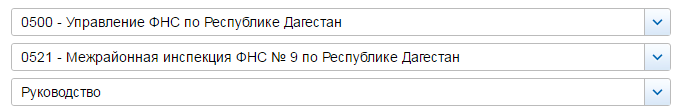 Информация о доходах государственных служащих по данному подразделению за указанный год отсутствует.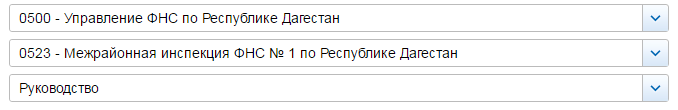 СВЕДЕНИЯ О ДОХОДАХ, ОБ ИМУЩЕСТВЕ И ОБЯЗАТЕЛЬСТВАХ ИМУЩЕСТВЕННОГО ХАРАКТЕРА ГОСУДАРСТВЕННЫХ ГРАЖДАНСКИХ СЛУЖАЩИХ ФНС РОССИИ, А ТАКЖЕ СВЕДЕНИЯ О ДОХОДАХ, ОБ ИМУЩЕСТВЕ И ОБЯЗАТЕЛЬСТВАХ ИМУЩЕСТВЕННОГО ХАРАКТЕРА ИХ СУПРУГОВ И НЕСОВЕРШЕННОЛЕТНИХ ДЕТЕЙ ЗА ПЕРИОД С 1 ЯНВАРЯ 2021 ПО 31 ДЕКАБРЯ 2021© 2005-2022 ФНС России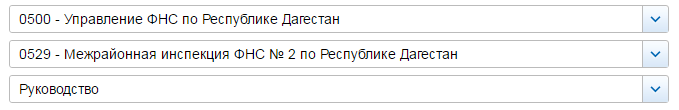 СВЕДЕНИЯ О ДОХОДАХ, ОБ ИМУЩЕСТВЕ И ОБЯЗАТЕЛЬСТВАХ ИМУЩЕСТВЕННОГО ХАРАКТЕРА ГОСУДАРСТВЕННЫХ ГРАЖДАНСКИХ СЛУЖАЩИХ ФНС РОССИИ, А ТАКЖЕ СВЕДЕНИЯ О ДОХОДАХ, ОБ ИМУЩЕСТВЕ И ОБЯЗАТЕЛЬСТВАХ ИМУЩЕСТВЕННОГО ХАРАКТЕРА ИХ СУПРУГОВ И НЕСОВЕРШЕННОЛЕТНИХ ДЕТЕЙ ЗА ПЕРИОД С 1 ЯНВАРЯ 2021 ПО 31 ДЕКАБРЯ 2021© 2005-2022 ФНС России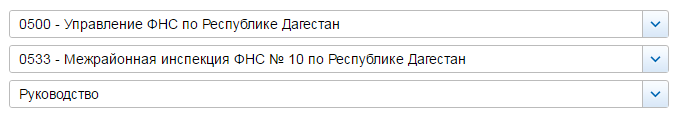 СВЕДЕНИЯ О ДОХОДАХ, ОБ ИМУЩЕСТВЕ И ОБЯЗАТЕЛЬСТВАХ ИМУЩЕСТВЕННОГО ХАРАКТЕРА ГОСУДАРСТВЕННЫХ ГРАЖДАНСКИХ СЛУЖАЩИХ ФНС РОССИИ, А ТАКЖЕ СВЕДЕНИЯ О ДОХОДАХ, ОБ ИМУЩЕСТВЕ И ОБЯЗАТЕЛЬСТВАХ ИМУЩЕСТВЕННОГО ХАРАКТЕРА ИХ СУПРУГОВ И НЕСОВЕРШЕННОЛЕТНИХ ДЕТЕЙ ЗА ПЕРИОД С 1 ЯНВАРЯ 2021 ПО 31 ДЕКАБРЯ 2021© 2005-2022 ФНС России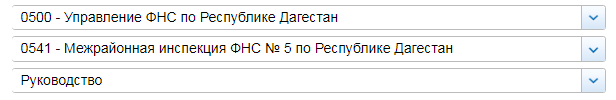 СВЕДЕНИЯ О ДОХОДАХ, ОБ ИМУЩЕСТВЕ И ОБЯЗАТЕЛЬСТВАХ ИМУЩЕСТВЕННОГО ХАРАКТЕРА ГОСУДАРСТВЕННЫХ ГРАЖДАНСКИХ СЛУЖАЩИХ ФНС РОССИИ, А ТАКЖЕ СВЕДЕНИЯ О ДОХОДАХ, ОБ ИМУЩЕСТВЕ И ОБЯЗАТЕЛЬСТВАХ ИМУЩЕСТВЕННОГО ХАРАКТЕРА ИХ СУПРУГОВ И НЕСОВЕРШЕННОЛЕТНИХ ДЕТЕЙ ЗА ПЕРИОД С 1 ЯНВАРЯ 2021 ПО 31 ДЕКАБРЯ 2021© 2005-2022 ФНС России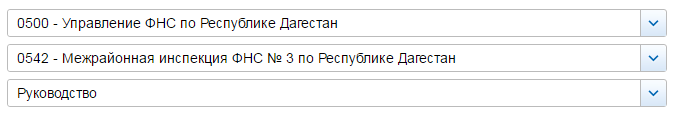 СВЕДЕНИЯ О ДОХОДАХ, ОБ ИМУЩЕСТВЕ И ОБЯЗАТЕЛЬСТВАХ ИМУЩЕСТВЕННОГО ХАРАКТЕРА ГОСУДАРСТВЕННЫХ ГРАЖДАНСКИХ СЛУЖАЩИХ ФНС РОССИИ ЗА ПЕРИОД С 1 ЯНВАРЯ 2021 ПО 31 ДЕКАБРЯ 2021© 2005-2022 ФНС России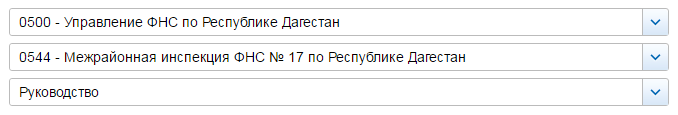 СВЕДЕНИЯ О ДОХОДАХ, ОБ ИМУЩЕСТВЕ И ОБЯЗАТЕЛЬСТВАХ ИМУЩЕСТВЕННОГО ХАРАКТЕРА ГОСУДАРСТВЕННЫХ ГРАЖДАНСКИХ СЛУЖАЩИХ ФНС РОССИИ, А ТАКЖЕ СВЕДЕНИЯ О ДОХОДАХ, ОБ ИМУЩЕСТВЕ И ОБЯЗАТЕЛЬСТВАХ ИМУЩЕСТВЕННОГО ХАРАКТЕРА ИХ СУПРУГОВ И НЕСОВЕРШЕННОЛЕТНИХ ДЕТЕЙ ЗА ПЕРИОД С 1 ЯНВАРЯ 2021 ПО 31 ДЕКАБРЯ 2021© 2005-2022 ФНС России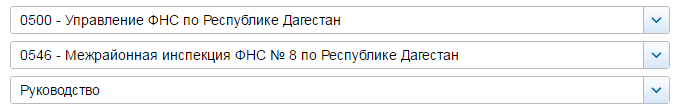 СВЕДЕНИЯ О ДОХОДАХ, ОБ ИМУЩЕСТВЕ И ОБЯЗАТЕЛЬСТВАХ ИМУЩЕСТВЕННОГО ХАРАКТЕРА ГОСУДАРСТВЕННЫХ ГРАЖДАНСКИХ СЛУЖАЩИХ ФНС РОССИИ, А ТАКЖЕ СВЕДЕНИЯ О ДОХОДАХ, ОБ ИМУЩЕСТВЕ И ОБЯЗАТЕЛЬСТВАХ ИМУЩЕСТВЕННОГО ХАРАКТЕРА ИХ СУПРУГОВ И НЕСОВЕРШЕННОЛЕТНИХ ДЕТЕЙ ЗА ПЕРИОД С 1 ЯНВАРЯ 2021 ПО 31 ДЕКАБРЯ 2021© 2005-2022 ФНС России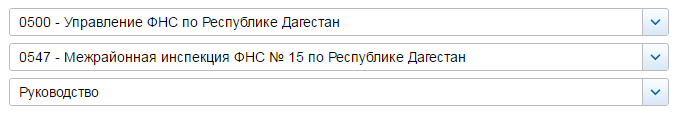 СВЕДЕНИЯ О ДОХОДАХ, ОБ ИМУЩЕСТВЕ И ОБЯЗАТЕЛЬСТВАХ ИМУЩЕСТВЕННОГО ХАРАКТЕРА ГОСУДАРСТВЕННЫХ ГРАЖДАНСКИХ СЛУЖАЩИХ ФНС РОССИИ, А ТАКЖЕ СВЕДЕНИЯ О ДОХОДАХ, ОБ ИМУЩЕСТВЕ И ОБЯЗАТЕЛЬСТВАХ ИМУЩЕСТВЕННОГО ХАРАКТЕРА ИХ СУПРУГОВ И НЕСОВЕРШЕННОЛЕТНИХ ДЕТЕЙ ЗА ПЕРИОД С 1 ЯНВАРЯ 2021 ПО 31 ДЕКАБРЯ 2021© 2005-2022 ФНС России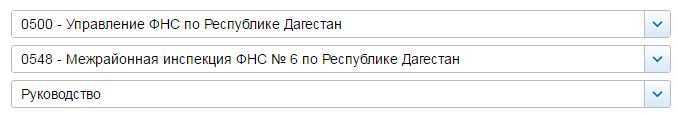 СВЕДЕНИЯ О ДОХОДАХ, ОБ ИМУЩЕСТВЕ И ОБЯЗАТЕЛЬСТВАХ ИМУЩЕСТВЕННОГО ХАРАКТЕРА ГОСУДАРСТВЕННЫХ ГРАЖДАНСКИХ СЛУЖАЩИХ ФНС РОССИИ, А ТАКЖЕ СВЕДЕНИЯ О ДОХОДАХ, ОБ ИМУЩЕСТВЕ И ОБЯЗАТЕЛЬСТВАХ ИМУЩЕСТВЕННОГО ХАРАКТЕРА ИХ СУПРУГОВ И НЕСОВЕРШЕННОЛЕТНИХ ДЕТЕЙ ЗА ПЕРИОД С 1 ЯНВАРЯ 2021 ПО 31 ДЕКАБРЯ 2021© 2005-2022 ФНС России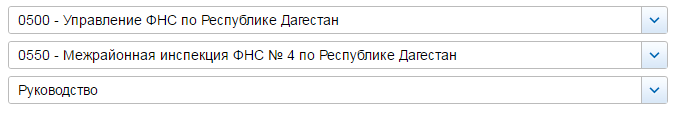 СВЕДЕНИЯ О ДОХОДАХ, ОБ ИМУЩЕСТВЕ И ОБЯЗАТЕЛЬСТВАХ ИМУЩЕСТВЕННОГО ХАРАКТЕРА ГОСУДАРСТВЕННЫХ ГРАЖДАНСКИХ СЛУЖАЩИХ ФНС РОССИИ, А ТАКЖЕ СВЕДЕНИЯ О ДОХОДАХ, ОБ ИМУЩЕСТВЕ И ОБЯЗАТЕЛЬСТВАХ ИМУЩЕСТВЕННОГО ХАРАКТЕРА ИХ СУПРУГОВ И НЕСОВЕРШЕННОЛЕТНИХ ДЕТЕЙ ЗА ПЕРИОД С 1 ЯНВАРЯ 2021 ПО 31 ДЕКАБРЯ 2021© 2005-2022 ФНС России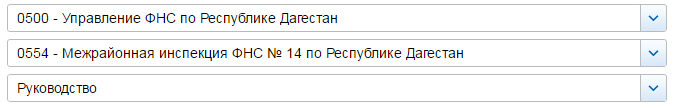 СВЕДЕНИЯ О ДОХОДАХ, ОБ ИМУЩЕСТВЕ И ОБЯЗАТЕЛЬСТВАХ ИМУЩЕСТВЕННОГО ХАРАКТЕРА ГОСУДАРСТВЕННЫХ ГРАЖДАНСКИХ СЛУЖАЩИХ ФНС РОССИИ, А ТАКЖЕ СВЕДЕНИЯ О ДОХОДАХ, ОБ ИМУЩЕСТВЕ И ОБЯЗАТЕЛЬСТВАХ ИМУЩЕСТВЕННОГО ХАРАКТЕРА ИХ СУПРУГОВ И НЕСОВЕРШЕННОЛЕТНИХ ДЕТЕЙ ЗА ПЕРИОД С 1 ЯНВАРЯ 2021 ПО 31 ДЕКАБРЯ 2021© 2005-2022 ФНС России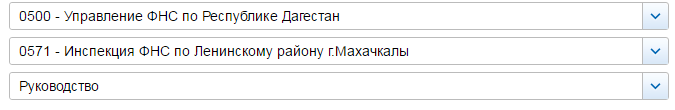 СВЕДЕНИЯ О ДОХОДАХ, ОБ ИМУЩЕСТВЕ И ОБЯЗАТЕЛЬСТВАХ ИМУЩЕСТВЕННОГО ХАРАКТЕРА ГОСУДАРСТВЕННЫХ ГРАЖДАНСКИХ СЛУЖАЩИХ ФНС РОССИИ, А ТАКЖЕ СВЕДЕНИЯ О ДОХОДАХ, ОБ ИМУЩЕСТВЕ И ОБЯЗАТЕЛЬСТВАХ ИМУЩЕСТВЕННОГО ХАРАКТЕРА ИХ СУПРУГОВ И НЕСОВЕРШЕННОЛЕТНИХ ДЕТЕЙ ЗА ПЕРИОД С 1 ЯНВАРЯ 2021 ПО 31 ДЕКАБРЯ 2021© 2005-2022 ФНС России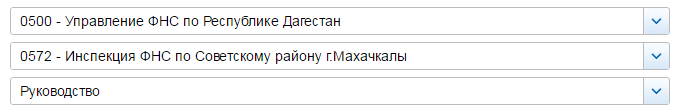 СВЕДЕНИЯ О ДОХОДАХ, ОБ ИМУЩЕСТВЕ И ОБЯЗАТЕЛЬСТВАХ ИМУЩЕСТВЕННОГО ХАРАКТЕРА ГОСУДАРСТВЕННЫХ ГРАЖДАНСКИХ СЛУЖАЩИХ ФНС РОССИИ, А ТАКЖЕ СВЕДЕНИЯ О ДОХОДАХ, ОБ ИМУЩЕСТВЕ И ОБЯЗАТЕЛЬСТВАХ ИМУЩЕСТВЕННОГО ХАРАКТЕРА ИХ СУПРУГОВ И НЕСОВЕРШЕННОЛЕТНИХ ДЕТЕЙ ЗА ПЕРИОД С 1 ЯНВАРЯ 2021 ПО 31 ДЕКАБРЯ 2021© 2005-2022 ФНС России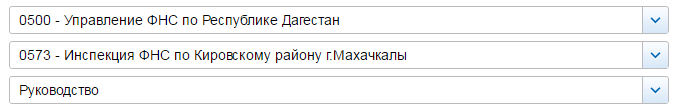 СВЕДЕНИЯ О ДОХОДАХ, ОБ ИМУЩЕСТВЕ И ОБЯЗАТЕЛЬСТВАХ ИМУЩЕСТВЕННОГО ХАРАКТЕРА ГОСУДАРСТВЕННЫХ ГРАЖДАНСКИХ СЛУЖАЩИХ ФНС РОССИИ, А ТАКЖЕ СВЕДЕНИЯ О ДОХОДАХ, ОБ ИМУЩЕСТВЕ И ОБЯЗАТЕЛЬСТВАХ ИМУЩЕСТВЕННОГО ХАРАКТЕРА ИХ СУПРУГОВ И НЕСОВЕРШЕННОЛЕТНИХ ДЕТЕЙ ЗА ПЕРИОД С 1 ЯНВАРЯ 2021 ПО 31 ДЕКАБРЯ 2021© 2005-2022 ФНС России№ п/пФамилия и инициалы лица, чьи сведения размещаютсяДолжностьОбъекты недвижимости, находящиеся в собственностиОбъекты недвижимости, находящиеся в собственностиОбъекты недвижимости, находящиеся в собственностиОбъекты недвижимости, находящиеся в собственностиОбъекты недвижимости, находящиеся в пользованииОбъекты недвижимости, находящиеся в пользованииОбъекты недвижимости, находящиеся в пользованииТранспортные средстваТранспортные средстваДекларированный годовой доход (руб.)Сведения об источниках получения средств, за счёт которых совершена сделка (вид приобретенного имущества, источники)Сведения об источниках получения средств, за счёт которых совершена сделка (вид приобретенного имущества, источники)№ п/пФамилия и инициалы лица, чьи сведения размещаютсяДолжностьвид объектавид собственностиплощадь (кв.м)страна расположениявид объектаплощадь (кв.м)страна расположениявидмаркаДекларированный годовой доход (руб.)вид приобретенного имуществаисточники1Апсалямов Газинур ХазиевичРуководительжилой домИндивидуальная251.9РФквартира90.4РФ2603285.49квартираОбщая долевая - 1/4 доли88.5РФквартираОбщая долевая - 1/2 доли65.3РФквартираОбщая долевая - 1/4 доли88.5РФгаражИндивидуальная18.9РФземельный участокИндивидуальная1108РФземельный участокИндивидуальная19РФ2Алиев Тажутдин АбдурахмановичЗаместитель руководителяжилой дом60.1РФ1349430.11квартира82.4РФземельный участок633.3РФсупругакомнатаИндивидуальная21.4РФжилой дом60.1РФ89430.76комнатаИндивидуальная13.3РФземельный участок633.3РФнесовершеннолетний ребёнокжилой дом60.1РФ0комната21.4РФземельный участок633.3РФнесовершеннолетний ребёнокжилой дом60.1РФ0квартира82.4РФземельный участок633.3РФ3Хизриев Нурулла АсиповичЗаместитель руководителяквартира103.4РФ1433110.99квартира132.7РФсупругаквартираИндивидуальная103.4РФжилой дом91.6РФ8453492.05квартираИндивидуальная75.4РФквартира132.7РФгаражИндивидуальная31.3РФземельный участок600РФ4Шамхалов Гаджи ДжамалдиновичЗаместитель руководителяквартира77РФавтомобиль легковойToyota, модель: Camry3313979.01квартира64РФвид: "иные автотранспортные средства"Прицеп, модель: Warlockсупругажилой дом235РФ20000квартира64РФземельный участок1000РФнесовершеннолетний ребёнокжилой дом235РФ0квартира64РФземельный участок1000РФнесовершеннолетний ребёнокжилой дом235РФ0квартира64РФземельный участок1000РФнесовершеннолетний ребёнокжилой дом235РФ0квартира64РФземельный участок1000РФ№ п/пФамилия и инициалы лица, чьи сведения размещаютсяДолжностьОбъекты недвижимости, находящиеся в собственностиОбъекты недвижимости, находящиеся в собственностиОбъекты недвижимости, находящиеся в собственностиОбъекты недвижимости, находящиеся в собственностиОбъекты недвижимости, находящиеся в пользованииОбъекты недвижимости, находящиеся в пользованииОбъекты недвижимости, находящиеся в пользованииТранспортные средстваТранспортные средстваДекларированный годовой доход (руб.)Сведения об источниках получения средств, за счёт которых совершена сделка (вид приобретенного имущества, источники)Сведения об источниках получения средств, за счёт которых совершена сделка (вид приобретенного имущества, источники)№ п/пФамилия и инициалы лица, чьи сведения размещаютсяДолжностьвид объектавид собственностиплощадь (кв.м)страна расположениявид объектаплощадь (кв.м)страна расположениявидмаркаДекларированный годовой доход (руб.)вид приобретенного имуществаисточники1Магомедов Мамед АхмедовичНачальникжилой дом90РФавтомобиль легковойБМВ, модель: 320I1152705.23жилой дом80РФземельный участок90РФземельный участок40РФземельный участок80РФземельный участок20РФнесовершеннолетний ребёнокжилой дом90РФ0жилой дом80РФземельный участок90РФземельный участок40РФземельный участок80РФземельный участок20РФнесовершеннолетний ребёнокжилой дом90РФ0жилой дом80РФземельный участок90РФземельный участок40РФземельный участок80РФземельный участок20РФ2Иманшапиев Абсалудин МагомедовичЗаместитель начальникажилой дом60РФ891182.82земельный участок600РФнесовершеннолетний ребёнокжилой дом60РФ0земельный участок600РФнесовершеннолетний ребёнокжилой дом60РФ0земельный участок600РФсупругажилой дом60РФ231060.62земельный участок600РФ3Магомедов Магомед ИбрагимовичЗаместитель начальникажилой дом112РФавтомобиль легковойЛада, модель: Гранта794223.89жилой дом110РФземельный участок112РФземельный участок750РФсупругажилой дом112РФ315846жилой дом110РФземельный участок112РФземельный участок750РФ№ п/пФамилия и инициалы лица, чьи сведения размещаютсяДолжностьОбъекты недвижимости, находящиеся в собственностиОбъекты недвижимости, находящиеся в собственностиОбъекты недвижимости, находящиеся в собственностиОбъекты недвижимости, находящиеся в собственностиОбъекты недвижимости, находящиеся в пользованииОбъекты недвижимости, находящиеся в пользованииОбъекты недвижимости, находящиеся в пользованииТранспортные средстваТранспортные средстваДекларированный годовой доход (руб.)Сведения об источниках получения средств, за счёт которых совершена сделка (вид приобретенного имущества, источники)Сведения об источниках получения средств, за счёт которых совершена сделка (вид приобретенного имущества, источники)№ п/пФамилия и инициалы лица, чьи сведения размещаютсяДолжностьвид объектавид собственностиплощадь (кв.м)страна расположениявид объектаплощадь (кв.м)страна расположениявидмаркаДекларированный годовой доход (руб.)вид приобретенного имуществаисточники1Джабраилов Абдулла КазбековичНачальникжилой дом240РФ1159459.24земельный участок844РФнесовершеннолетний ребёнокжилой дом240РФ0земельный участок844РФсупруга385947.46несовершеннолетний ребёнокжилой дом240РФ7271.2земельный участок844РФ2Гадисов Уллубий МагомедовичЗаместитель начальниказемельный участокИндивидуальная700РФ681692.07земельный участокИндивидуальная9899РФнесовершеннолетний ребёнокжилой дом82.1РФ0земельный участок350РФнесовершеннолетний ребёнокжилой дом82.1РФ0земельный участок350РФнесовершеннолетний ребёнокжилой дом82.1РФ0земельный участок350РФсупругаквартираИндивидуальная51.8РФжилой дом82.1РФ27150земельный участок350РФ3Камалутдинов Рашид АлавутдиновичЗаместитель начальникаквартира49.7РФ1045617.48супругаквартираИндивидуальная43.5РФжилой дом129.3РФ779900.96квартираИндивидуальная73РФквартира49.7РФземельный участок292РФнесовершеннолетний ребёнокквартира49.7РФ0несовершеннолетний ребёнокквартира49.7РФ0№ п/пФамилия и инициалы лица, чьи сведения размещаютсяДолжностьОбъекты недвижимости, находящиеся в собственностиОбъекты недвижимости, находящиеся в собственностиОбъекты недвижимости, находящиеся в собственностиОбъекты недвижимости, находящиеся в собственностиОбъекты недвижимости, находящиеся в пользованииОбъекты недвижимости, находящиеся в пользованииОбъекты недвижимости, находящиеся в пользованииТранспортные средстваТранспортные средстваДекларированный годовой доход (руб.)Сведения об источниках получения средств, за счёт которых совершена сделка (вид приобретенного имущества, источники)Сведения об источниках получения средств, за счёт которых совершена сделка (вид приобретенного имущества, источники)№ п/пФамилия и инициалы лица, чьи сведения размещаютсяДолжностьвид объектавид собственностиплощадь (кв.м)страна расположениявид объектаплощадь (кв.м)страна расположениявидмаркаДекларированный годовой доход (руб.)вид приобретенного имуществаисточники1Нагиев Наги ЯнваровичЗаместитель начальникажилой домИндивидуальная131РФземельный участок10000РФ1060807.05земельный участокИндивидуальная1000РФземельный участок1500РФземельный участок200РФсупругаземельный участокИндивидуальная1500РФжилой дом131РФ153920.52земельный участокИндивидуальная200РФземельный участок1000РФ№ п/пФамилия и инициалы лица, чьи сведения размещаютсяДолжностьОбъекты недвижимости, находящиеся в собственностиОбъекты недвижимости, находящиеся в собственностиОбъекты недвижимости, находящиеся в собственностиОбъекты недвижимости, находящиеся в собственностиОбъекты недвижимости, находящиеся в пользованииОбъекты недвижимости, находящиеся в пользованииОбъекты недвижимости, находящиеся в пользованииТранспортные средстваТранспортные средстваДекларированный годовой доход (руб.)Сведения об источниках получения средств, за счёт которых совершена сделка (вид приобретенного имущества, источники)Сведения об источниках получения средств, за счёт которых совершена сделка (вид приобретенного имущества, источники)№ п/пФамилия и инициалы лица, чьи сведения размещаютсяДолжностьвид объектавид собственностиплощадь (кв.м)страна расположениявид объектаплощадь (кв.м)страна расположениявидмаркаДекларированный годовой доход (руб.)вид приобретенного имуществаисточники1Махмудов Рустам ДанияловичЗаместитель начальникажилой домИндивидуальная34.2РФ993713.08квартираИндивидуальная134.4РФземельный участокИндивидуальная660РФнесовершеннолетний ребёнокжилой дом34.2РФ0земельный участок660РФсупругаземельный участокИндивидуальная1515РФжилой дом34.2РФ942349.5земельный участокИндивидуальная600РФземельный участок660РФ2Яхъяев Курбан СафаровичЗаместитель начальникажилой дом120РФавтомобиль легковойФольксваген, модель: Пассат В6995221.67земельный участок230РФсупругаквартираИндивидуальная83.2РФжилой дом120РФ403389.6квартираОбщая совместная47РФземельный участокИндивидуальная230РФнесовершеннолетний ребёнокжилой дом120РФ0земельный участок2300РФ№ п/пФамилия и инициалы лица, чьи сведения размещаютсяДолжностьОбъекты недвижимости, находящиеся в собственностиОбъекты недвижимости, находящиеся в собственностиОбъекты недвижимости, находящиеся в собственностиОбъекты недвижимости, находящиеся в собственностиОбъекты недвижимости, находящиеся в пользованииОбъекты недвижимости, находящиеся в пользованииОбъекты недвижимости, находящиеся в пользованииТранспортные средстваТранспортные средстваДекларированный годовой доход (руб.)Сведения об источниках получения средств, за счёт которых совершена сделка (вид приобретенного имущества, источники)Сведения об источниках получения средств, за счёт которых совершена сделка (вид приобретенного имущества, источники)№ п/пФамилия и инициалы лица, чьи сведения размещаютсяДолжностьвид объектавид собственностиплощадь (кв.м)страна расположениявид объектаплощадь (кв.м)страна расположениявидмаркаДекларированный годовой доход (руб.)вид приобретенного имуществаисточники1Гаджиев Гаджи МагомедовичНачальникжилой домИндивидуальная195.4РФ1121944.45земельный участокИндивидуальная716РФнесовершеннолетний ребёнокжилой дом195.4РФ0квартира36РФземельный участок716РФнесовершеннолетний ребёнокжилой дом195.4РФ0квартира36РФземельный участок716РФнесовершеннолетний ребёнокквартира48РФ0супругажилой дом195.4РФ0квартира36РФземельный участок716РФ2Магомедалиев Магомед МагомедалиевичЗаместитель начальникажилой дом110РФавтомобиль легковойВАЗ, модель: 211240880975.53земельный участок300РФнесовершеннолетний ребёнокжилой дом110РФ0земельный участок300РФсупругаквартираИндивидуальная44.4РФжилой дом110РФ738883.05жилой дом96РФземельный участок300РФземельный участок110РФ3Османов Раджаб АлиевичЗаместитель начальникажилой дом208РФ1299792.56жилой дом120РФземельный участок600РФземельный участок200РФнесовершеннолетний ребёнокжилой дом200РФ0земельный участок360РФнесовершеннолетний ребёнокжилой дом200РФ0земельный участок360РФ4Хайбулаев Хайбула АбдулгамидовичЗаместитель начальникажилой домИндивидуальная120РФквартира66.3РФавтомобиль легковойВАЗ, модель: 211041010898.23жилой домИндивидуальная95РФжилой домИндивидуальная50.3РФжилой домИндивидуальная167РФквартираИндивидуальная50.3РФквартираОбщая долевая - 1/5 доли45.4РФгаражИндивидуальная18РФгаражИндивидуальная35РФземельный участокИндивидуальная1903РФземельный участокИндивидуальная730.8РФземельный участокИндивидуальная689РФземельный участокИндивидуальная303РФземельный участокИндивидуальная146.6РФземельный участокИндивидуальная736РФземельный участокИндивидуальная2315.1РФземельный участокИндивидуальная2133РФземельный участокИндивидуальная156РФземельный участокИндивидуальная18РФземельный участокИндивидуальная35РФземельный участокИндивидуальная196.8РФсупругаквартираОбщая долевая - 1/5 доли45.4РФжилой дом169РФ294546.69квартираИндивидуальная66.3РФжилой дом50.3РФземельный участокИндивидуальная600РФземельный участок320РФземельный участок730.8РФземельный участок2315.1РФземельный участок156РФземельный участок1903РФнесовершеннолетний ребёнокквартираОбщая долевая - 1/5 доли45.4РФжилой дом50.3РФ0квартира66.03РФквартира50.3РФземельный участок730.8РФнесовершеннолетний ребёнокквартираОбщая долевая - 1/5 доли45.4РФжилой дом50.3РФ0квартира66.03РФквартира50.3РФземельный участок730.8РФ№ п/пФамилия и инициалы лица, чьи сведения размещаютсяДолжностьОбъекты недвижимости, находящиеся в собственностиОбъекты недвижимости, находящиеся в собственностиОбъекты недвижимости, находящиеся в собственностиОбъекты недвижимости, находящиеся в собственностиОбъекты недвижимости, находящиеся в пользованииОбъекты недвижимости, находящиеся в пользованииОбъекты недвижимости, находящиеся в пользованииТранспортные средстваТранспортные средстваДекларированный годовой доход (руб.)Сведения об источниках получения средств, за счёт которых совершена сделка (вид приобретенного имущества, источники)Сведения об источниках получения средств, за счёт которых совершена сделка (вид приобретенного имущества, источники)№ п/пФамилия и инициалы лица, чьи сведения размещаютсяДолжностьвид объектавид собственностиплощадь (кв.м)страна расположениявид объектаплощадь (кв.м)страна расположениявидмаркаДекларированный годовой доход (руб.)вид приобретенного имуществаисточники1Байрамова Ирина МагомедсалиховнаЗаместитель начальникаквартираИндивидуальная55.5РФквартира138РФ1435069.41несовершеннолетний ребёнокквартира138РФ0супругквартираИндивидуальная138РФ420493.3гаражИндивидуальная20РФземельный участокИндивидуальная20РФ2Гаджилов Мурад МагомедовичЗаместитель начальникаквартираИндивидуальная54.2РФквартира167.2РФ945429.86квартира79.5РФсупругаквартираИндивидуальная98.7РФквартира79.5РФ1798500квартира100РФнесовершеннолетний ребёнокквартира79.5РФ0квартира100РФнесовершеннолетний ребёнокквартира79.5РФ0квартира100РФ3Эфендиева Эрена НадировнаЗаместитель начальникажилой дом87.9РФ1135671.08квартира69.9РФсупругжилой домИндивидуальная87.9РФжилой дом87.9РФавтомобиль легковойХендэ TUCSON1767612.93квартираИндивидуальная33.5РФземельный участок316РФземельный участокИндивидуальная316РФ№ п/пФамилия и инициалы лица, чьи сведения размещаютсяДолжностьОбъекты недвижимости, находящиеся в собственностиОбъекты недвижимости, находящиеся в собственностиОбъекты недвижимости, находящиеся в собственностиОбъекты недвижимости, находящиеся в собственностиОбъекты недвижимости, находящиеся в пользованииОбъекты недвижимости, находящиеся в пользованииОбъекты недвижимости, находящиеся в пользованииТранспортные средстваТранспортные средстваДекларированный годовой доход (руб.)Сведения об источниках получения средств, за счёт которых совершена сделка (вид приобретенного имущества, источники)Сведения об источниках получения средств, за счёт которых совершена сделка (вид приобретенного имущества, источники)№ п/пФамилия и инициалы лица, чьи сведения размещаютсяДолжностьвид объектавид собственностиплощадь (кв.м)страна расположениявид объектаплощадь (кв.м)страна расположениявидмаркаДекларированный годовой доход (руб.)вид приобретенного имуществаисточники1Генжалиев Физули ЗикраевичЗаместитель начальникаквартира100РФ920793.58несовершеннолетний ребёнок0несовершеннолетний ребёнокквартира100РФ02Ильгияев Ирмия СеменовичЗаместитель начальникажилой дом114.6РФавтомобиль легковойТойота, модель: Камри974819.38супруга0№ п/пФамилия и инициалы лица, чьи сведения размещаютсяДолжностьОбъекты недвижимости, находящиеся в собственностиОбъекты недвижимости, находящиеся в собственностиОбъекты недвижимости, находящиеся в собственностиОбъекты недвижимости, находящиеся в собственностиОбъекты недвижимости, находящиеся в пользованииОбъекты недвижимости, находящиеся в пользованииОбъекты недвижимости, находящиеся в пользованииТранспортные средстваТранспортные средстваДекларированный годовой доход (руб.)Сведения об источниках получения средств, за счёт которых совершена сделка (вид приобретенного имущества, источники)Сведения об источниках получения средств, за счёт которых совершена сделка (вид приобретенного имущества, источники)№ п/пФамилия и инициалы лица, чьи сведения размещаютсяДолжностьвид объектавид собственностиплощадь (кв.м)страна расположениявид объектаплощадь (кв.м)страна расположениявидмаркаДекларированный годовой доход (руб.)вид приобретенного имуществаисточники1Гайдаров Алихан ЗайрудиновичНачальникжилой домОбщая долевая - 6/16 доли78РФжилой дом33РФ1020714.68супругаквартираИндивидуальная67РФквартира33РФ0несовершеннолетний ребёнокквартира33РФ0несовершеннолетний ребёнокквартира33РФ0несовершеннолетний ребёнокжилой дом36РФ0земельный участок200РФнесовершеннолетний ребёнокквартира33РФ0несовершеннолетний ребёнокжилой дом36РФ0земельный участок200РФ2Магомедов Муса ХангереевичЗаместитель начальниказемельный участокИндивидуальная405РФжилой дом320РФ2037854.5земельный участок887РФсупругажилой домИндивидуальная320РФ0земельный участокИндивидуальная887РФ3Османов Руслан ГаруновичЗаместитель начальниказемельный участокИндивидуальная1500РФжилой дом150РФ1781774.58земельный участокИндивидуальная405РФсупругаквартираИндивидуальная50.9РФжилой дом150РФ850000земельный участокИндивидуальная400РФвид имущества: иное имущество, отнесенное законом к недвижимости (земельный участок)405РФземельный участокИндивидуальная400РФ№ п/пФамилия и инициалы лица, чьи сведения размещаютсяДолжностьОбъекты недвижимости, находящиеся в собственностиОбъекты недвижимости, находящиеся в собственностиОбъекты недвижимости, находящиеся в собственностиОбъекты недвижимости, находящиеся в собственностиОбъекты недвижимости, находящиеся в пользованииОбъекты недвижимости, находящиеся в пользованииОбъекты недвижимости, находящиеся в пользованииТранспортные средстваТранспортные средстваДекларированный годовой доход (руб.)Сведения об источниках получения средств, за счёт которых совершена сделка (вид приобретенного имущества, источники)Сведения об источниках получения средств, за счёт которых совершена сделка (вид приобретенного имущества, источники)№ п/пФамилия и инициалы лица, чьи сведения размещаютсяДолжностьвид объектавид собственностиплощадь (кв.м)страна расположениявид объектаплощадь (кв.м)страна расположениявидмаркаДекларированный годовой доход (руб.)вид приобретенного имуществаисточники1Магомедова Ольга НиколаевнаНачальникжилой домИндивидуальная306РФжилой дом350РФ1746918.06квартираИндивидуальная92.6РФземельный участок306РФгаражИндивидуальная16РФземельный участок450РФ2Гереев Магомедрасул ГамзатхановичЗаместитель начальникажилой дом128.4РФ1108815.08земельный участок600РФ3Сайпулаева Пирзанат БудуновнаЗаместитель начальникаквартираИндивидуальная61РФ1232941.07земельный участокИндивидуальная600.4РФ4Халидов Халид АбдулвадудовичЗаместитель начальникажилой домИндивидуальная103РФжилой дом120РФ1972835.31квартираОбщая совместная63.6РФземельный участок600РФземельный участокИндивидуальная600РФземельный участокИндивидуальная600РФсупругаквартираОбщая долевая - 1/5 доли63.6РФжилой дом150РФ0земельный участок400РФнесовершеннолетний ребёнокквартираОбщая долевая - 1/5 доли63.6РФжилой дом150РФ0земельный участок400РФнесовершеннолетний ребёнокквартираОбщая долевая - 1/5 доли63.6РФжилой дом150РФ0земельный участок400РФ№ п/пФамилия и инициалы лица, чьи сведения размещаютсяДолжностьОбъекты недвижимости, находящиеся в собственностиОбъекты недвижимости, находящиеся в собственностиОбъекты недвижимости, находящиеся в собственностиОбъекты недвижимости, находящиеся в собственностиОбъекты недвижимости, находящиеся в пользованииОбъекты недвижимости, находящиеся в пользованииОбъекты недвижимости, находящиеся в пользованииТранспортные средстваТранспортные средстваДекларированный годовой доход (руб.)Сведения об источниках получения средств, за счёт которых совершена сделка (вид приобретенного имущества, источники)Сведения об источниках получения средств, за счёт которых совершена сделка (вид приобретенного имущества, источники)№ п/пФамилия и инициалы лица, чьи сведения размещаютсяДолжностьвид объектавид собственностиплощадь (кв.м)страна расположениявид объектаплощадь (кв.м)страна расположениявидмаркаДекларированный годовой доход (руб.)вид приобретенного имуществаисточники1Набиев Магомеднаби ШарапудиновичНачальникземельный участокИндивидуальная500РФжилой дом240РФ1333866.34земельный участокИндивидуальная1970РФквартира110РФквартира95РФсупругаквартираИндивидуальная110РФжилой дом240РФ0квартира95РФ2Алхасов Херчибег СаритовичЗаместитель начальникажилой домИндивидуальная750РФжилой дом220РФавтомобиль легковойТОЙОТА, модель: Land Cruiser Prado1201476.21земельный участокОбщая долевая - 1/2 доли582РФавтомобиль легковойLADA Priora, модель: 217030зданиеОбщая долевая - 1/2 доли173.5РФсупругажилой дом220РФ120000жилой дом68РФ3Гаджимагомедов Магомедгаджи АлиевичЗаместитель начальникажилой домИндивидуальная187.7РФавтомобиль легковойВАЗ, модель: НИВА962451земельный участокОбщая долевая - 2/3 доли741РФнесовершеннолетний ребёнокжилой дом187.7РФ04Комов Владимир ВладимировичЗаместитель начальника05Магомедов Замир ЗагумовичЗаместитель начальникажилой домИндивидуальная143РФ957592.72квартираОбщая долевая - 1/5 доли57.3РФземельный участокИндивидуальная805.6РФземельный участокИндивидуальная999.3РФземельный участокИндивидуальная357.4РФземельный участокИндивидуальная1200РФсупругаквартираОбщая долевая - 1/5 доли57.3РФжилой дом143РФ0зданиеИндивидуальная28.8РФземельный участок805.6РФнесовершеннолетний ребёнокквартираОбщая долевая - 1/5 доли57.3РФжилой дом143РФ0земельный участок805.6РФ№ п/пФамилия и инициалы лица, чьи сведения размещаютсяДолжностьОбъекты недвижимости, находящиеся в собственностиОбъекты недвижимости, находящиеся в собственностиОбъекты недвижимости, находящиеся в собственностиОбъекты недвижимости, находящиеся в собственностиОбъекты недвижимости, находящиеся в пользованииОбъекты недвижимости, находящиеся в пользованииОбъекты недвижимости, находящиеся в пользованииТранспортные средстваТранспортные средстваДекларированный годовой доход (руб.)Сведения об источниках получения средств, за счёт которых совершена сделка (вид приобретенного имущества, источники)Сведения об источниках получения средств, за счёт которых совершена сделка (вид приобретенного имущества, источники)№ п/пФамилия и инициалы лица, чьи сведения размещаютсяДолжностьвид объектавид собственностиплощадь (кв.м)страна расположениявид объектаплощадь (кв.м)страна расположениявидмаркаДекларированный годовой доход (руб.)вид приобретенного имуществаисточники1Каидов Зейнал ГусейновичНачальникжилой дом215.5РФ1311587.34земельный участок500РФнесовершеннолетний ребёнокжилой дом215.5РФ0земельный участок500РФнесовершеннолетний ребёнокжилой дом215.5РФ0земельный участок500РФсупругаземельный участокИндивидуальная500РФжилой дом215.5РФ178283.16земельный участок500РФ2Абакаров Мурад ГаджимурадовичЗаместитель начальникаквартираИндивидуальная54РФжилой дом129РФ2189431.96земельный участокИндивидуальная500РФземельный участок450РФземельный участокОбщая долевая - 1/15 доли55.5РФнесовершеннолетний ребёнокжилой дом129РФ0земельный участок450РФнесовершеннолетний ребёнокжилой дом129РФ0земельный участок450РФсупругажилой домИндивидуальная129РФавтомобиль легковойВАЗ, модель: 219020455831.09земельный участокИндивидуальная450РФ3Учакаев Камиль АлиасхабовичЗаместитель начальникаквартираИндивидуальная66.5РФ2677344.44земельный участокИндивидуальная450РФземельный участокИндивидуальная450РФнесовершеннолетний ребёнокквартира66.5РФ0несовершеннолетний ребёнокквартира66.5РФ0супругаквартираИндивидуальная42.2РФквартира66.5РФ53006.05№ п/пФамилия и инициалы лица, чьи сведения размещаютсяДолжностьОбъекты недвижимости, находящиеся в собственностиОбъекты недвижимости, находящиеся в собственностиОбъекты недвижимости, находящиеся в собственностиОбъекты недвижимости, находящиеся в собственностиОбъекты недвижимости, находящиеся в пользованииОбъекты недвижимости, находящиеся в пользованииОбъекты недвижимости, находящиеся в пользованииТранспортные средстваТранспортные средстваДекларированный годовой доход (руб.)Сведения об источниках получения средств, за счёт которых совершена сделка (вид приобретенного имущества, источники)Сведения об источниках получения средств, за счёт которых совершена сделка (вид приобретенного имущества, источники)№ п/пФамилия и инициалы лица, чьи сведения размещаютсяДолжностьвид объектавид собственностиплощадь (кв.м)страна расположениявид объектаплощадь (кв.м)страна расположениявидмаркаДекларированный годовой доход (руб.)вид приобретенного имуществаисточники1Ахмедов Тимур АхмедовичЗаместитель начальникаквартира64РФ791129.13несовершеннолетний ребёнокквартира64РФ0несовершеннолетний ребёнокквартира64РФ0супругаквартира64РФавтомобиль легковойКИА Sportage, модель: Sportage2682152Рабданов Курбан МагомедовичЗаместитель начальникаквартираОбщая долевая - 1/4 доли99.4РФквартира83.1РФавтомобиль легковойТОЙОТА Камри,2018, модель: ТОЙОТА Камри,2018940654.38квартира29.3РФнесовершеннолетний ребёнокквартира83.1РФ0несовершеннолетний ребёнокквартираОбщая долевая - 1/4 доли99.4РФ0супругаквартираОбщая долевая - 1/4 доли99.4РФавтомобиль легковойКИА рио,2011, модель: КИА рио,2011248623.93квартираИндивидуальная83.1РФземельный участокИндивидуальная450РФ№ п/пФамилия и инициалы лица, чьи сведения размещаютсяДолжностьОбъекты недвижимости, находящиеся в собственностиОбъекты недвижимости, находящиеся в собственностиОбъекты недвижимости, находящиеся в собственностиОбъекты недвижимости, находящиеся в собственностиОбъекты недвижимости, находящиеся в пользованииОбъекты недвижимости, находящиеся в пользованииОбъекты недвижимости, находящиеся в пользованииТранспортные средстваТранспортные средстваДекларированный годовой доход (руб.)Сведения об источниках получения средств, за счёт которых совершена сделка (вид приобретенного имущества, источники)Сведения об источниках получения средств, за счёт которых совершена сделка (вид приобретенного имущества, источники)№ п/пФамилия и инициалы лица, чьи сведения размещаютсяДолжностьвид объектавид собственностиплощадь (кв.м)страна расположениявид объектаплощадь (кв.м)страна расположениявидмаркаДекларированный годовой доход (руб.)вид приобретенного имуществаисточники1Тидулаев Магомед ПахрудиновичНачальникквартираИндивидуальная108РФквартира53.2РФавтомобиль легковойМерседес Бенц, модель: GLE4001014852.86квартираИндивидуальная53РФквартираОбщая долевая - 1/5 доли83РФквартираИндивидуальная109.3РФземельный участокИндивидуальная240РФземельный участокИндивидуальная500РФнесовершеннолетний ребёнокквартира53.2РФ0несовершеннолетний ребёнокквартира53.2РФ0несовершеннолетний ребёнокквартира53.2РФ0супругажилой домИндивидуальная30.5РФавтомобиль легковойТОЙОТА, модель: Камри73328.75квартираИндивидуальная53.2РФземельный участокИндивидуальная480РФ2Ибрагимов Мухамад-Бухари ИбрагимовичЗаместитель начальникаквартираИндивидуальная98.9РФквартира69РФ912031.03несовершеннолетний ребёнокквартира69РФ0супругаквартира69РФ03Керимов Мурад АбдулгамидовичЗаместитель начальникаквартира76РФ889803.8несовершеннолетний ребёнокквартира76РФ0несовершеннолетний ребёнокквартира76РФ0супругажилой дом64РФ85861.9квартира76РФземельный участок675РФнесовершеннолетний ребёнокквартира76РФ0№ п/пФамилия и инициалы лица, чьи сведения размещаютсяДолжностьОбъекты недвижимости, находящиеся в собственностиОбъекты недвижимости, находящиеся в собственностиОбъекты недвижимости, находящиеся в собственностиОбъекты недвижимости, находящиеся в собственностиОбъекты недвижимости, находящиеся в пользованииОбъекты недвижимости, находящиеся в пользованииОбъекты недвижимости, находящиеся в пользованииТранспортные средстваТранспортные средстваДекларированный годовой доход (руб.)Сведения об источниках получения средств, за счёт которых совершена сделка (вид приобретенного имущества, источники)Сведения об источниках получения средств, за счёт которых совершена сделка (вид приобретенного имущества, источники)№ п/пФамилия и инициалы лица, чьи сведения размещаютсяДолжностьвид объектавид собственностиплощадь (кв.м)страна расположениявид объектаплощадь (кв.м)страна расположениявидмаркаДекларированный годовой доход (руб.)вид приобретенного имуществаисточники1Сагидахмедов Мурад ГаджиявовичНачальникжилой домИндивидуальная157.8РФавтомобиль легковойВАЗ, модель: 211041080184.26земельный участокИндивидуальная324РФнесовершеннолетний ребёнокжилой дом157.8РФ0земельный участок324РФнесовершеннолетний ребёнокжилой дом157.8РФ0земельный участок324РФнесовершеннолетний ребёнокжилой дом157.8РФ0земельный участок324РФсупругаквартираИндивидуальная65.9РФжилой дом157.8РФ89873.38земельный участок324РФ№ п/пФамилия и инициалы лица, чьи сведения размещаютсяДолжностьОбъекты недвижимости, находящиеся в собственностиОбъекты недвижимости, находящиеся в собственностиОбъекты недвижимости, находящиеся в собственностиОбъекты недвижимости, находящиеся в собственностиОбъекты недвижимости, находящиеся в пользованииОбъекты недвижимости, находящиеся в пользованииОбъекты недвижимости, находящиеся в пользованииТранспортные средстваТранспортные средстваДекларированный годовой доход (руб.)Сведения об источниках получения средств, за счёт которых совершена сделка (вид приобретенного имущества, источники)Сведения об источниках получения средств, за счёт которых совершена сделка (вид приобретенного имущества, источники)№ п/пФамилия и инициалы лица, чьи сведения размещаютсяДолжностьвид объектавид собственностиплощадь (кв.м)страна расположениявид объектаплощадь (кв.м)страна расположениявидмаркаДекларированный годовой доход (руб.)вид приобретенного имуществаисточники1Каримов Абубакар ГаджиевичНачальникквартира48.6РФ1227233.43несовершеннолетний ребёнокквартира48.6РФ0несовершеннолетний ребёнокквартира48.6РФ0супругаквартира48.6РФ312131.142Исакадиев Муслим МирзахановичЗаместитель начальникаквартира80.9РФ953137.77квартира81.9РФнесовершеннолетний ребёнокквартира80.9РФ0супругаквартираИндивидуальная64.8РФквартира80.9РФавтомобиль легковойХУНДАЙ IX 36 2.0, модель: GLS AT91881.531. квартира1. накопления за предыдущие годыквартираИндивидуальная40.7РФ2. автомобиль легковой1. доход от продажи имуществанесовершеннолетний ребёнокквартира80.9РФ03Кадиалиев Мурад КадиалиевичЗаместитель начальниказемельный участокИндивидуальная600РФквартира98.9РФ880672.34земельный участок43.4РФнесовершеннолетний ребёнокквартира98.9РФ0земельный участок43.4РФсупругаквартира98.9РФ1085498.43земельный участок43.4РФ4Муртазаалиев Гусейн ГаджимагомедовичЗаместитель начальникаквартираИндивидуальная47.5РФжилой дом150РФ921817.2земельный участок500РФнесовершеннолетний ребёнокквартираОбщая долевая - 1/3 доли58.8РФ18300несовершеннолетний ребёнокквартираОбщая долевая - 1/3 доли58.8РФ219600несовершеннолетний ребёнокквартира58.8РФ0супругаквартираОбщая долевая - 1/3 доли58.8РФ203174несовершеннолетний ребёнокквартира58.8РФ05Набиюлаев Махмуд ГамбулатовичЗаместитель начальникажилой дом250РФ965650.87земельный участок250РФсупругажилой дом250РФ22679земельный участок250РФнесовершеннолетний ребёнокжилой дом250РФ0земельный участок250РФнесовершеннолетний ребёнокжилой дом250РФ0земельный участок250РФ№ п/пФамилия и инициалы лица, чьи сведения размещаютсяДолжностьОбъекты недвижимости, находящиеся в собственностиОбъекты недвижимости, находящиеся в собственностиОбъекты недвижимости, находящиеся в собственностиОбъекты недвижимости, находящиеся в собственностиОбъекты недвижимости, находящиеся в пользованииОбъекты недвижимости, находящиеся в пользованииОбъекты недвижимости, находящиеся в пользованииТранспортные средстваТранспортные средстваДекларированный годовой доход (руб.)Сведения об источниках получения средств, за счёт которых совершена сделка (вид приобретенного имущества, источники)Сведения об источниках получения средств, за счёт которых совершена сделка (вид приобретенного имущества, источники)№ п/пФамилия и инициалы лица, чьи сведения размещаютсяДолжностьвид объектавид собственностиплощадь (кв.м)страна расположениявид объектаплощадь (кв.м)страна расположениявидмаркаДекларированный годовой доход (руб.)вид приобретенного имуществаисточники1Тирмитов Рамазан РизвановичНачальникжилой дом200РФ1220330.47земельный участок450РФсупругажилой домИндивидуальная200РФземельный участок450РФ6037777.91. квартира1. накопления за предыдущие годыквартираИндивидуальная84.8РФпомещениеИндивидуальная193.1РФнесовершеннолетний ребёнокквартираИндивидуальная111.3РФжилой дом200РФ0земельный участок450РФнесовершеннолетний ребёнокжилой дом200РФ0земельный участок450РФ2Амирова Индиана АлирзаевнаЗаместитель начальникаквартираИндивидуальная49.2РФквартира32.1РФ1105169.23Гаджилов Магомед БасировичЗаместитель начальниказемельный участокИндивидуальная500РФжилой дом176РФавтомобиль легковойТойота, модель: Camri994866.65земельный участокИндивидуальная430РФ4Магидов Юсуп АбдурагимовичЗаместитель начальникаквартираОбщая долевая - 1/5 доли66.5РФжилой дом407.4РФавтомобиль легковойKIA, модель: RIO711850.23земельный участок475РФнесовершеннолетний ребёнокквартираОбщая долевая - 1/5 доли66.5РФжилой дом407.4РФ0земельный участок475РФнесовершеннолетний ребёнокквартираОбщая долевая - 1/5 доли66.5РФжилой дом407.4РФ0земельный участок475РФсупругаквартираОбщая долевая - 1/5 доли66.5РФжилой дом407.4РФавтомобиль легковойВАЗ, модель: 211449965.78земельный участок475РФ